Propozycje na dzień 7 maja - środaTemat dnia: Biedronka„Wróżka z łąki” – zabawa naśladowczaRodzic jako łąkowa wróżka dotykając dziecka różdżką mówi: raz, dwa, trzy będziesz pszczołą/ślimakiem/żabą/ biedronką/motylem, dotknięte dziecko naśladuje ruchy zwierzęcia. „Na łące” - zabawa rozwijająca prawidłową artykulację Motyl lata nad kwiatkiem, Kwiatek się dziwuje, Pasikonik gra, żabka podskakuje, A mała biedronka po  trawce wędruje.Dziecko za rodzicem wyraźnie wypowiada fragment rymowanki cicho lub głośno, szybko lub powoli, wesoło lub smutno. Rymowankę można zilustrować ruchem (pokazywać).„Kolorowe kwiaty” – opowieść ruchowa (dziecko słucha i pokazuje)Jest słoneczny, wiosenny dzień ( ręce uniesione w górę, palce rąk rozszerzone, jak promienie słoneczne ) Idziemy drogą ( marsz w miejscu ) Rozglądamy się ( patrzymy, jak przez lornetkę ) Widzimy kolorowe, pachnące kwiaty ( wdech - wydech ) Idziemy dalej drogą ( marsz w miejscu ) Rozglądamy się ( patrzymy, jak przez lornetkę ) Zbieramy kwiaty do koszyka (kucanie i wkładanie kwiatów, które rodzic rozrzucił na dywanie ) Wracamy do domu ( marsz w miejscu ).„Biedronki” – doskonalenia umiejętności liczenia w zakresie 1-6Połącz cyfrę z odpowiednią ilością kropek.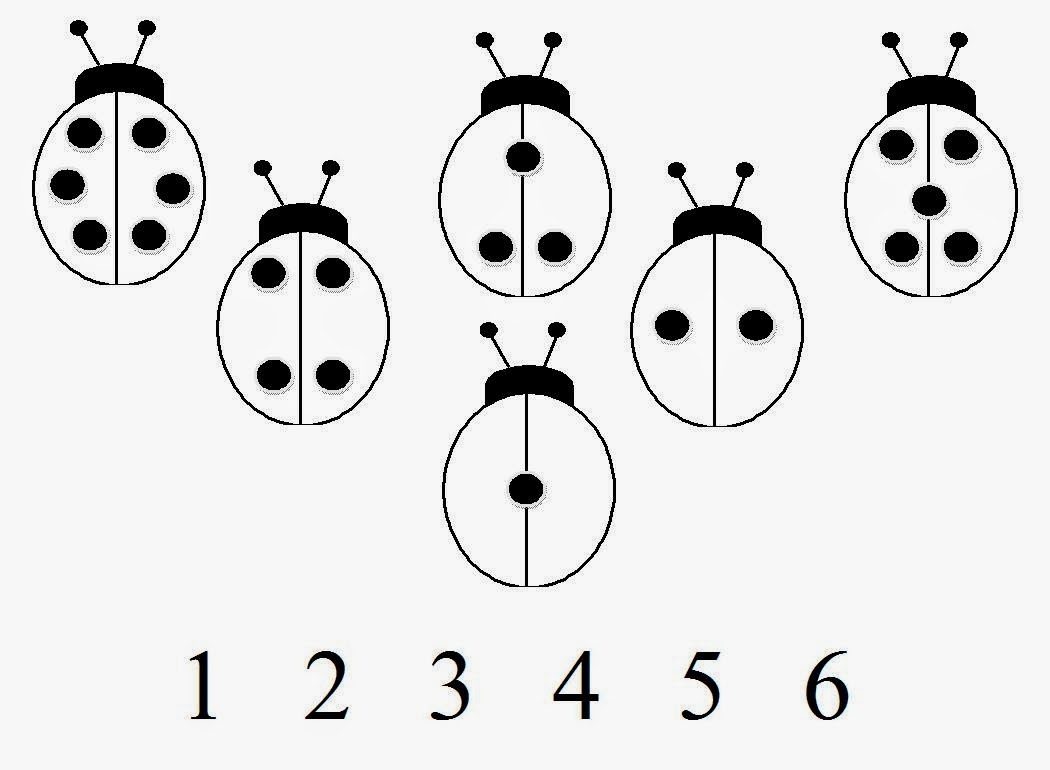 „Żuk” Jana Brzechwy – powtórzenie wierszahttps://www.youtube.com/watch?v=g3UGMDi1ejI&list=RDg3UGMDi1ejI&start_radio=1„Biedronka” – pokoloruj biedronkę i naklej kropki z czarnego papieruMateriały przygotowane w oparciu o przewodnik metodyczny dla 4-latków – PodręcznikarniaZ pozdrowieniami – p. Dorot i p. Iwona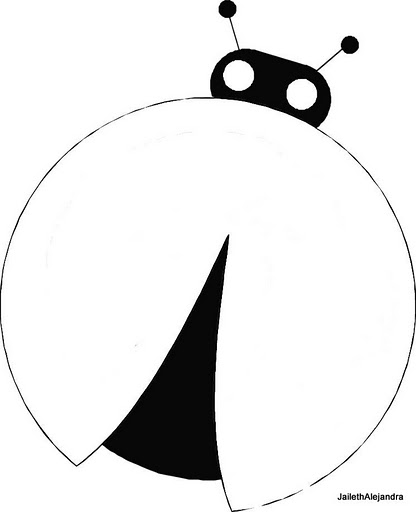 